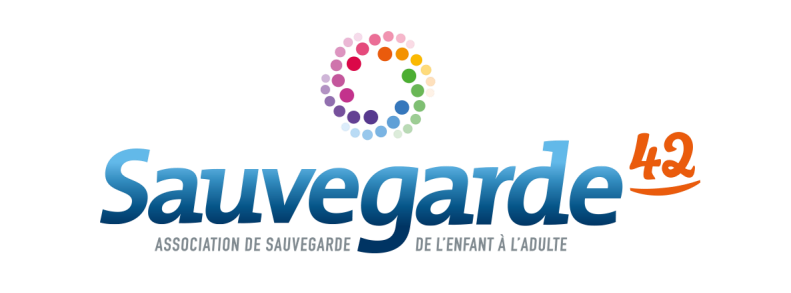 21/03/2023________________________________________________________________________ Offre d’emploi CDI (H/F) Réf : PPIJ/2023-03-21________________________________________________________________ Pôle Prévention Insertion JusticeService Prévention spécialisée21 rue Charles Cholat 42000 Saint-Etienne Recherche : 1 CHEF DE SERVICE EDUCATIF (H/F) CDI à temps pleinPoste à pourvoir à partir du 17 avril 2023Missions :  Sous la responsabilité du Directeur de Pôle au sein d’une équipe de direction, le chef de service éducatif (h/f) : Assure l’encadrement hiérarchique, éducatif et technique des équipes dont il a la charge  Est responsable de la mise en œuvre d’actions de la jeunesse, de la prévention spécialisée et des territoiresEst responsable de la conduite générale de l’activitéPilote les réunions d’équipe et apporte son soutien aux intervenants sociauxAssure le lien institutionnel avec les élus et les techniciens des différentes collectivités Participe au développement des actions partenariales et aux dynamiques de développement social localEst membre de l’équipe de direction et du Conseil Technique des Cadres. A ce titre, il représentera l’association à l’interne comme à l’externe. Il participera de manière transversale et globale à la mise en œuvre de l’ambition associativeEst responsable des moyens humains, financiers et matériels qui lui sont confiés pour conduire les activités dont il a la responsabilité Peut être amené à gérer une activité complémentaireProfil :Formation initiale Educateur Spécialisé ou Assistant de Service Social  Titulaire du CAFERUIS, ou d’un diplôme de niveau II  Expérience en Prévention spécialisée ou dans des domaines d’intervention en direction de la Jeunesse et des TerritoiresExpérience d'encadrement Connaissance des politiques publiques et territorialesConnaissance des dispositifs de protection de l'enfance, de prévention de la délinquance, d’animation et des autres législations en vigueur Qualités rédactionnelles et d'organisation  Maîtrise des outils du Pack Office  Permis B exigéConditions du poste :Situé à Saint Etienne et déplacements sur Saint Etienne MétropoleCDI à temps complet Convention collective nationale du 15 mars 1966 (IDCC 0413) : Cadre, classe 2, niveau 2  Prise de poste : à compter du 17/04/2023Candidatures :Merci d’adresser votre candidature - CV et lettre de motivation – par mail jusqu’au 24/03/2023, en précisant le numéro de l’offre, Réf : PPIJ PS /2023-03-21Contact : drh-recrutement@sauvegarde42.fr 